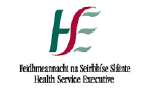  System Access Request FormThis form is used to grant and amend access to a HSE Information System. *Denotes mandatory fields or sections.  Incomplete forms will be returned to sender. All sections can be completed by typing the required information in Microsoft Word and using the TAB key to move from field to field.  The form must be completed by the requesting user and their Senior Line Manager. Please scan / email the form to the relevant Service Desk mailbox for a ticket to be logged. Additional forms are available from: http://hsenet.hse.ie/OoCIO/Service_Management/ICT_National_Forms/Incomplete forms will be returned to sender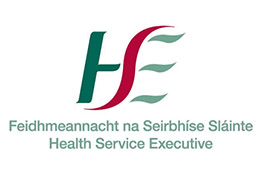 This form (page 2) is not required to be sent to ICT.  The following relates to Line Manager’s responsibilities when new or amended access is requested and should be completed, signed and filed by your department.  User DeclarationI have read and understood the Health Service Executive’s policies governing the use of its ICT resources.I agree to be bound by the terms therein.I understand that I may be subject to the HSE’s disciplinary procedures should I fail to comply with said policies.http://hsenet.hse.ie/Intranet/OoCIO/Service_Management/PoliciesProcedures/Policies/Policies.htmlTick to denote agreement:  Note: This form must be retained by the user’s account Manager for audit and control purpose.1*User DetailsHSE         TUSLA   HSE         TUSLA   Agency / Contractor   Agency / Contractor   Agency / Contractor   Agency / Contractor   If your Personnel number is unavailable, please specify ‘TBA’ in this field. Please update the National Service Desk once your Personnel number has been advisedIf your Personnel number is unavailable, please specify ‘TBA’ in this field. Please update the National Service Desk once your Personnel number has been advised*First Name:      *First Name:      *First Name:      Middle Name:      Middle Name:      Middle Name:      Middle Name:      *Last Name:      *Last Name:      *Last Name:      *HSE Personnel or Agency Number:      *HSE Personnel or Agency Number:      *HSE Personnel or Agency Number:      *HSE Personnel or Agency Number:      *Grade / Job Title:      *Grade / Job Title:      *Grade / Job Title:      *Grade / Job Title:      *Grade / Job Title:      *Grade / Job Title:      *Phone / Ext. No/ Mobile (HSE):      Please provide a direct number in order for us to contact the employee*Phone / Ext. No/ Mobile (HSE):      Please provide a direct number in order for us to contact the employee*Phone / Ext. No/ Mobile (HSE):      Please provide a direct number in order for us to contact the employee*Phone / Ext. No/ Mobile (HSE):      Please provide a direct number in order for us to contact the employee*Phone / Ext. No/ Mobile (HSE):      Please provide a direct number in order for us to contact the employee*Phone / Ext. No/ Mobile (HSE):      Please provide a direct number in order for us to contact the employee*HSE email address:      *HSE email address:      *HSE email address:      *HSE email address:      *Department, full Location / work address:           *Department, full Location / work address:           *Department, full Location / work address:           *Department, full Location / work address:           *Department, full Location / work address:           *Department, full Location / work address:           *Department, full Location / work address:           *Department, full Location / work address:           *Department, full Location / work address:           *Department, full Location / work address:           Computer Asset Tag:      Computer Asset Tag:      Computer Asset Tag:      Domain Logon username:      Domain Logon username:      Domain Logon username:      Domain Logon username:      Domain Logon username:      Note: Name format used for logging on to a PC, laptop or tablet to access the HSE NetworkNote: Name format used for logging on to a PC, laptop or tablet to access the HSE NetworkPlease specify your professional registration number if applicable:Please specify your professional registration number if applicable:An Board Altranais Number: An Board Altranais Number: An Board Altranais Number: Medical Council Number: Medical Council Number: Medical Council Number: Medical Council Number: CORU Reg. Number: 2. *Information System Details*Information System Details*Information System Details*New  Access: *New  Access: *Amend Current Access:  (If yes, ensure you specify network domain logon username in Section 1) *Amend Current Access:  (If yes, ensure you specify network domain logon username in Section 1) *HSE Information System(s) Name: Quit Manager_Users (Smoking Cessation Group)*HSE Information System(s) Name: Quit Manager_Users (Smoking Cessation Group)*HSE Information System(s) Name: Quit Manager_Users (Smoking Cessation Group)*Please Specify Level of User Access Required: addQuery   Add   Delete   Update   Authorise   Other   - If Other Please Specify:      Query   Add   Delete   Update   Authorise   Other   - If Other Please Specify:      Query   Add   Delete   Update   Authorise   Other   - If Other Please Specify:      Query   Add   Delete   Update   Authorise   Other   - If Other Please Specify:      * Please specify a colleague in your department with the same setup you require (their email address):       * Please specify a colleague in your department with the same setup you require (their email address):       * Please specify a colleague in your department with the same setup you require (their email address):       * Please specify a colleague in your department with the same setup you require (their email address):       * Please specify a colleague in your department with the same setup you require (their email address):       * Please specify a colleague in your department with the same setup you require (their email address):       3.*Line Manager responsibilities – HSE National IT Security Policy Declaration*Line Manager responsibilities – HSE National IT Security Policy Declaration*Line Manager responsibilities – HSE National IT Security Policy Declaration*Line Manager responsibilities – HSE National IT Security Policy Declaration*Line Manager responsibilities – HSE National IT Security Policy Declaration  I confirm that the HSE National IT Security Policies will be provided to the specified account holder.     I confirm that the HSE National IT Security Policies will be provided to the specified account holder.    I confirm that I will get the specified account holder to sign the User Declaration form (page 2 of this document). I will retain a copy of the signed declaration for audit purposes. The User Declaration form is not required to be sent to ICT.   I confirm that I will get the specified account holder to sign the User Declaration form (page 2 of this document). I will retain a copy of the signed declaration for audit purposes. The User Declaration form is not required to be sent to ICT.   I confirm that I will get the specified account holder to sign the User Declaration form (page 2 of this document). I will retain a copy of the signed declaration for audit purposes. The User Declaration form is not required to be sent to ICT.   I confirm that I will get the specified account holder to sign the User Declaration form (page 2 of this document). I will retain a copy of the signed declaration for audit purposes. The User Declaration form is not required to be sent to ICT.  HSE National IT Security Policies linkHSE ICT PoliciesHSE National IT Security Policies linkHSE ICT PoliciesThese policies cover the correct and appropriate use of the Health Service Executive’s information Technology (I.T.) resources.These policies cover the correct and appropriate use of the Health Service Executive’s information Technology (I.T.) resources.These policies cover the correct and appropriate use of the Health Service Executive’s information Technology (I.T.) resources.These policies cover the correct and appropriate use of the Health Service Executive’s information Technology (I.T.) resources.*Line Manager Name (Block Capitals):      *Line Manager Name (Block Capitals):      *Line Manager Name (Block Capitals):      *Line Manager Name (Block Capitals):      *Grade / Job Title:      *Grade / Job Title:      *Telephone or Mobile:      *Telephone or Mobile:      *Telephone or Mobile:      *Email Address:      *Email Address:      *Date:      Once  completed and authorised, please email this form to your local  Service Desk mailbox -http://hsenet.hse.ie/OoCIO/Service_Management/National_Service_Desk/NSD_Contacts.htmlOnce  completed and authorised, please email this form to your local  Service Desk mailbox -http://hsenet.hse.ie/OoCIO/Service_Management/National_Service_Desk/NSD_Contacts.htmlOnce  completed and authorised, please email this form to your local  Service Desk mailbox -http://hsenet.hse.ie/OoCIO/Service_Management/National_Service_Desk/NSD_Contacts.htmlOnce  completed and authorised, please email this form to your local  Service Desk mailbox -http://hsenet.hse.ie/OoCIO/Service_Management/National_Service_Desk/NSD_Contacts.htmlOnce  completed and authorised, please email this form to your local  Service Desk mailbox -http://hsenet.hse.ie/OoCIO/Service_Management/National_Service_Desk/NSD_Contacts.htmlOnce  completed and authorised, please email this form to your local  Service Desk mailbox -http://hsenet.hse.ie/OoCIO/Service_Management/National_Service_Desk/NSD_Contacts.html